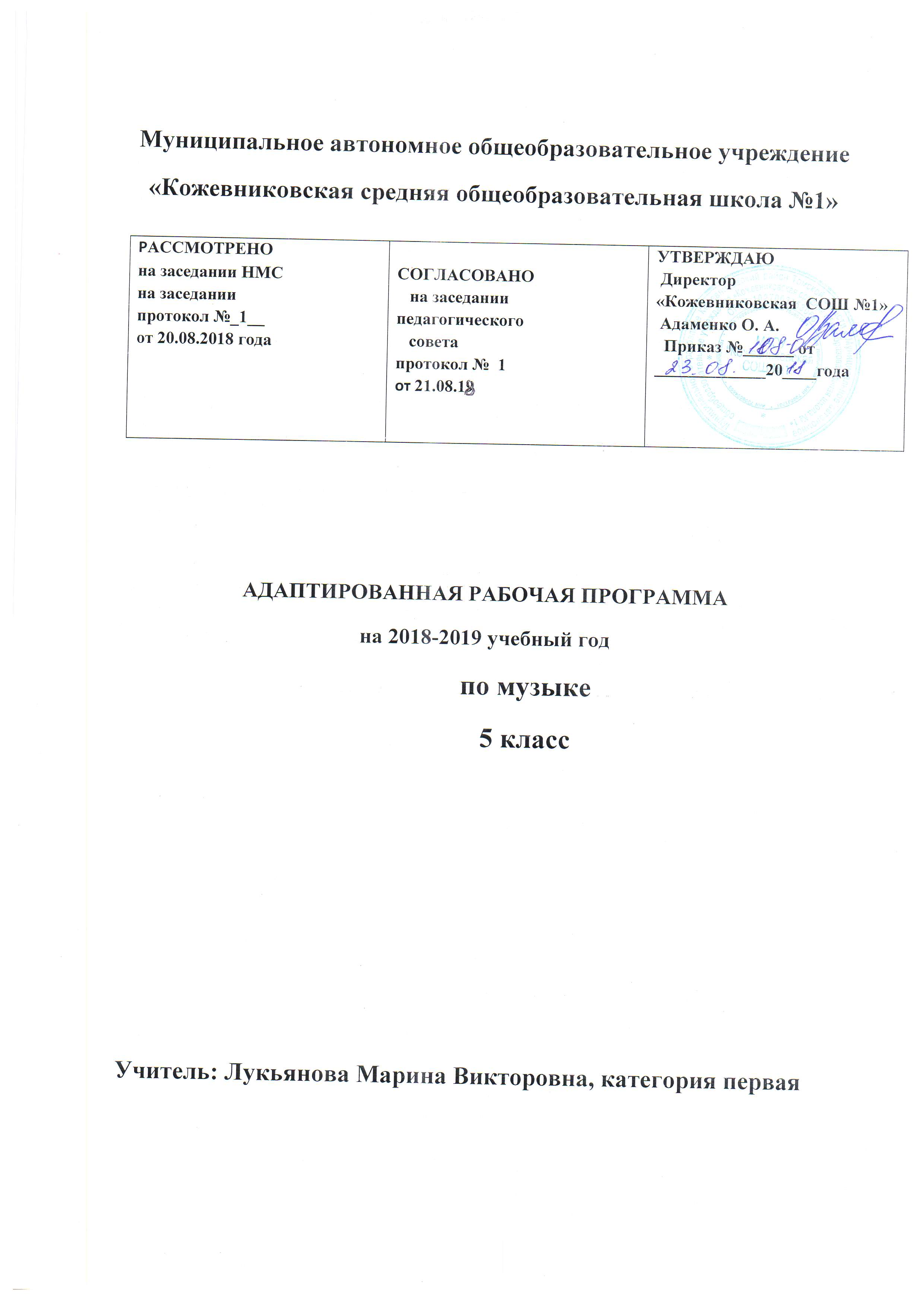 Пояснительная записка Адаптированная программа по музыке составлена для обучения лиц с ограниченными возможностями здоровья - детей с задержкой психического развития (ЗПР), - с учетом особенностей их психофизического развития, индивидуальных возможностей и обеспечивающая коррекцию нарушений развития и социальную адаптацию указанных лиц.Нормативные  документы, на основе которых разработана рабочая программа:Федеральный закон от 29.12.2012 № 273-ФЗ «Об образовании в Российской Федерации»Приказ Министерства образования и науки Российской Федерации от 17 декабря 2010 года № 1897 «Об утверждении и введении в действие федерального государственного образовательного стандарта основного общего образования».Основная образовательная программа основного общего образования МАОУ «Кожевниковская СОШ №1»Адаптированная основная общеобразовательная программа основного общего образования обучающихся с задержкой психического развития МАОУ «Кожевниковская СОШ №1»Программа по предмету  « Музыка»Реализация учебной программы обеспечивается учебником:  Е.Д.Критская, Г.П.Сергеева.  Дрофа2015г.Перечень задействованных учебников: «Музыкальное образование в школе», «Музыка. Изо, «Профессия-учитель музыки»Информационное обеспечение :ИОР      (доступ к электронным образовательным ресурсам, к которым обеспечивается доступ обучающихся, в том числе приспособленных для использования инвалидами и лицами с ограниченными возможностями здоровья осуществляется через сайт  МАОУ «Кожевниковская СОШ №1»	В 5 классе обучается 9 человек с ОВЗ. Для данных обучающихся характерно нарушение внимания: специфические расстройства развития речи и языка, специфические расстройства развития учебных навыков, специфические расстройства развития моторной функции, смешанные специфические расстройства психологического (психического) развития, общие расстройства психологического (психического) развития, другие эмоциональные расстройства и расстройства поведения начинающиеся обычно в детском и подростковом возрасте. Нарушение восприятия выражается в затруднении построения целостного образа. Такая структурность восприятия является причиной недостаточности, ограниченности, знаний об окружающем мире. Также страдает скорость восприятия и ориентировка в пространстве. Особенность памяти детей ОВЗ заключается в том, что они значительно лучше запоминают наглядный материал (неречевой), чем вербальный. Таким обучающимся бывает очень сложно сделать над собой волевое усилие, заставить себя выполнить что-либо. Задержка психического развития нередко сопровождается проблемами речи, связанными с темпом ее развития. Наблюдается и системное недоразвитие речи – нарушение ее лексико-грамматической стороны.	По предмету «Музыка»  учащиеся работают над учебным материалом при помощи учителя. Уровень самостоятельности в учебной деятельности низкий. На уроках  дети часто отвлекаются. Внимание рассеянное, неустойчивое, могут заниматься посторонними делами, например, рисовать или наблюдать за другими учениками класса. С трудом переключаются с одного вида деятельности на другой. На уроке работают в замедленном темпе. Медленно усваивает все новое, лишь после многократного повторения. 	Поэтому необходима следующая коррекционно-развивающая работа: учет психофизических и личностных особенностей ребенка;  смена видов деятельности каждые 15 минут с целью предупреждения утомляемости и охранного торможения; соблюдение принципа от простого к сложному; учет темпа деятельности ребенка; индивидуальный подход; специальные упражнения и дидактический материал по предмету «Русский язык» в  соответствии с потребностями ребенка; снижение объема и скорости письменных заданий по предмету; исключение безотрывного письма;освобождение от контрольных срезов.Федеральный базисный план отводит 34 часа для образовательного изучения по музыке в 5 классе из расчёта 1 час в неделю.В соответствии с этим реализуется программа "Музыка" в объеме 34 часа.Цель: развитие музыкальной культуры школьников как неотъемлемой части духовной культуры. Задачи:•	Приобщение к музыке как эмоциональному, нравственно-эстетическому феномену, осознание через музыку жизненных явлений, овладение культурой отношения к миру, запечатленного в произведениях искусства, раскрывающих духовный опыт поколений;•	Воспитание потребности в общении с музыкальным искусством своего народа и разных народов мира, классическим и современным музыкальным наследием; эмоционально-ценностного, заинтересованного отношения к искусству, стремления к музыкальному образованию;•	Развитие общей музыкальности и эмоциональности и восприимчивости, интеллектуальной сферы и творческого потенциала, художественного вкуса, общих музыкальных способностей;•	Освоение жанрового и стилевого многообразия музыкального искусства, специфики его выразительных средств и музыкального языка, интонационно-образной природы и взаимосвязи с различными видами искусства и жизнью;•	Овладение художественно-практическими умениями и навыками в разнообразных видах музыкально-творческой деятельности (слушании музыки и пении,  импровизации, драматизации музыкальных произведений, музыкально-творческой практике с применением информационно-коммуникационных технологий).Актуальность программы обусловлена тем, что в настоящее время вокально-хоровое пение - наиболее массовая форма активного приобщения к музыке. Петь может каждый ребенок, и пение для него естественный и доступный способ выражения художественных потребностей, чувств, настроений. В пении соединены такие многогранные средства воздействия на молодого человека, как слово и музыка. С их помощью можно воспитать эмоциональную отзывчивость на прекрасное в искусстве, жизни, природе.Планируемые результаты освоения учебного  предмета «Музыка»и система их оценкиВ результате изучения предмета "Музыка" учащиеся должны:понимать взаимодействие музыки с другими видами искусства на основе осознания специфики языка каждого из них (музыки, литературы, изобразительного искусства, театра, кино и др.);находить ассоциативные связи между художественными образами музыки и других видов искусства;размышлять о знакомом музыкальном произведении, высказывать суждение об основной идее, о средствах и формах ее воплощения;творчески интерпретировать содержание музыкального произведения в пении, музыкально- ритмическом движении, поэтическом слове, изобразительной деятельности;участвовать в коллективной исполнительской деятельности (пении, пластическом интонировании, импровизации, игре на инструментах);передавать свои музыкальные впечатления в устной и письменной форме;развивать умения и навыки музыкально-эстетического самообразования: формирование фонотеки, библиотеки, видеотеки, самостоятельная работа в творческих тетрадях, посещение концертов, театров и др.;проявлять творческую инициативу, участвуя в музыкально-эстетической жизни класса, школы.Система оценки достижения планируемых результатов.Контроль уровня достижения результатов осуществляется в ходе выполнения задач творческого и поискового характера, учебного проектирования, проверочных, контрольных работ по предмету  «Музыка» комплексных работ на межпредметной основе и др.Система оценки достижения результатов освоения программы «Музыка»  предполагает комплексный подход к оценке результатов образования, позволяющий вести оценку достижения обучающимися всех трёх групп результатов образования: личностных, метапредметных и предметных.Критериями оценивания являются:соответствие достигнутых личностных, метапредметных и предметных результатов обучающихся требованиям к результатам освоения программы;динамика результатов предметной обученности, формирования универсальных учебных действий.Одним из методов оценки личностных результатов обучающихся является оценка личностного прогресса обучающегося с помощью портфолио. Оценка личностных результатов образовательной деятельности осуществляется в ходе  неперсонифицированных мониторинговых исследований.  Объектом оценки метапредметных результатов служит сформированность у обучающихся регулятивных, коммуникативных и познавательных универсальных действий, направленных на анализ и управление своей познавательной деятельностью. Оценивается умение учиться, т.е. совокупность способов действий, которые обеспечивает способность обучающихся к самостоятельному усвоению новых знаний и умений, включая организацию этого процесса.Метапредметные результаты, качественно оцениваются и измеряются в следующих основных формах:решение задач творческого и поискового характера;учебное проектирование;проверочные, контрольные работы по предметам;комплексные работы на межпредметной основе и др.Объектом  оценки предметных результатов служит  способность обучающихся решать учебно-познавательные и учебно-практические задачи с использованием средств учебного предмета, в том числе на основе метапредметных действий. Оцениваются действия, выполняемые обучающимися с предметным содержанием.Отметки обучающимся за стандартизированные итоговые работы и итоговые отметки за четверть выставляются по 5-ти балльной системе.«5» - обучающийся владеет опорной системой знаний, необходимой для продолжения обучения на уровне осознанного произвольного овладения учебными действиями и при выполнении  тематических и итоговых работ выполняет от  86 % до 100% заданий базового уровня.«4» - обучающийся владеет опорной системой знаний и учебными действиями, необходимой для продолжения образования и при выполнении  тематических и итоговых работ выполняет нот 71 % до 85% заданий базового уровня. «3» - обучающийся владеет опорной системой знаний, необходимой для продолжения образования  и  способен использовать их для решения простых учебно-познавательных и учебно-практических задач, при выполнении  тематических и итоговых работ выполняет от  51 %  до 70 % заданий базового уровня.«2» - обучающийся не владеет опорной системой знаний и учебными действиями, при выполнении  тематических и итоговых работ выполняет  от 0 до 50 % заданий базового уровня.Содержание учебного предмета «Музыка»Содержание рабочей программы раскрывается следующими содержательными линиями: "Музыка как вид искусства", "Музыкальный образ и музыкальная драматургия", "Музыка в современном мире: традиции и инновации" и представлено темами: "Музыка и литература", "Музыка и изобразительное искусство".    1."Музыка и литература" - 17 часовСюжеты, темы, образы искусства. Интонационные особенности языка народной,  профессиональной, религиозной музыки (музыка русская и зарубежная, старинная и современная). Специфика средств художественной выразительности каждого из искусств.Симфония-действо. Кантата. Средства музыкальной выразительности. Хор. Симфонический оркестр. Певческие голоса. Струнные инструменты; челеста; флейта. Колокольность. Жанры фортепианной музыки. Серенада для струнного оркестра. Реквием. Приемы развития в музыке. Контраст интонаций.Опера. Либретто. Увертюра. Ария, речитатив, хор, ансамбль. Инструментальные темы. Музыкальный и литературный портреты. Выдающиеся исполнители (дирижеры, певцы).Балет. Либретто. Образ танца. Симфоническое развитие.Музыкальный фильм. Литературный сценарий. Мюзикл. Музыкальные и литературные жанры.2. "Музыки и изобразительное искусство" - 17 часовВзаимодействие музыки с изобразительным искусством. Песенность. Знаменный распев. Песнопение. Пение a capella. Солист. Орган.Исторические события, картины природы, характеры, портреты людей в различных видах искусства.Кантата. Триптих. Трехчастная форма. Контраст. Повтор. Смешанный хор: сопрано, альты, тенора, басы. Выразительность и изобразительность. Песня-плач. Протяжная песня. Певческие голоса (меццо-сопрано).Образ музыки разных эпох в изобразительном искусстве. Музыкальная живопись и живописная музыка. Мелодия. Рисунок. Колорит. Ритм. Композиция. Линия. Палитра чувств. Гармония красок.Квинтет. Прелюдия. Сюита. Фреска, орнамент. Тембры инструментов (арфа), оркестр.Концертная симфония. Инструментальный концерт. Скрипка соло. Каприс. Интерпретация.Роль дирижера в прочтении музыкального сочинения. Группы инструментов симфонического оркестра. Выдающиеся дирижеры.Симфония. Главные темы. Финал. Эскиз. Этюд. Набросок. Зарисовка.Органная музыка. Хор a capella, Католический собор. Православный храм. Духовная музыка. Светская музыка. Полифония. Фуга. Композиция. Форма. Музыкальная живопись. Живописная музыка. Цветовая гамма. Звуковая палитра. Триптих. Соната. Импрессионизм. Прелюдия. Сюита. Интерпретация. Джазовые ритмы. Язык искусства. Жанры музыкального и изобразительного искусства.Тематическое планированиеКалендарно – тематическое планирование составлено на основе рабочей программы «Музыка. 5-8 классы.  Авторы программы Е.Д.Критская, Г.П.Сергеева, М., Просвещение, 2014 с.10- 24.УЧЕБНО-ТЕМАТИЧЕСКИЙ ПЛАН  5 КЛАСССодержание  программы предмета Музыка»  5 класстема года:   “Музыка и другие виды искусства”Тема  I  полугодия:  “Музыка и литература” (17 часов)Урок 1.  Что  роднит  музыку   с  литературой (1ч)Интонационно - образная, жанровая и стилевая основы музыкального искусства как ее важнейшие закономерности, открывающие путь для его познания, установления связи с жизнью и с другими видами искусства.Выявление  многосторонних  связей  музыки  и  литературы. Что  стало  бы  с  музыкой, если  бы  не  было  литературы?  Что  стало бы   с  литературой,  если  бы  не  было музыки?   Поэма,  былина,  сказка.  Песня,  романс.   Роль музыки в семье искусств, ее влияние на другие искусства.  Значение  слов  в  песне.  Вокализ.  Сходство выразительных  средств   живописи  и  музыки: плавные  изгибы  линий  рисунка, перекличка  светотени  в  картине  и  ладовой  окраски   в  музыке. Интонационно- образная, жанровая, стилевая основы музыки   в  картинах  и  мелодиях,  музыкального искусства как ее важнейшие закономерности, открывающие путь для его познания, установления связи  с жизнью и с другими  искусствами. Интонация как носитель смысла в музыке.Урок 2. Вокальная  музыка  (1ч)Взаимосвязь музыки и речи на основе их интонационной общности и различий. Богатство музыкальных образов (лирические). Народные истоки русской профессиональной музыки.Образ  Отчизны,  отношение  к  родной  земле,  значение  культуры  своего  народа. Представление о песне как истоке и вершине музыки. Взаимосвязь музыки и речи на основе их интонационной общности и различий. Богатство музыкальных образов   в вокальной  музыке. Песня – верный спутник человека.Урок 3. Вокальная  музыка.  ( 1ч)Народное музыкальное творчество. Сущность и особенности устного народного музыкального творчества как части общей культуры народа, как способа самовыражения человека.  Основные жанры русской народной музыки (наиболее распространенные разновидности обрядовых песен, трудовые песни, былины, лирические песни, частушки).Знакомство  с  различными  жанрами  русской  народной   песни:  формирование необходимых  вокально-хоровых  навыков. Особенности песенных  жанров.  Календарные песни. Разнохарактерные песенные Жанры: трудовые, обрядовые, величальные, торжественные, хвалебные,  шуточные, сатирические,  игровые,  хороводные, лирические  песни.  Песни –  заклички.  Взаимосвязь  музыкальных,  литературных  и художественных  образов. По содержанию песни делятся на: лирические, сатирические, героические и патриотические. По социальной направленности – на обрядовые, бытовые, колыбельные, о животных и др. Занимаясь хозяйством или собираясь на охоту, изготовляя предметы народного промысла или качая колыбель, лесные ненцы сопровождают свои дела поэтическим языком души, размышляя о счастье, о дружбе, о жизни, выражая пожелания, чтобы сбылись мечты и надежды. Песни в исполнении лесных ненцев –  это мотивированная, монологическая внутренняя речь. Впервые услышав эту песню-речь, трудно назвать ее песней. Песней становится только лучший вариант, полюбившийся народу и исполняемый для всех. Выполняя множество трудовых операций, автор песни старается рассказать о том, как это было ему трудно и тяжело, как приходилось побеждать себя, бороться, чтобы  содержать свою семью, воспитать детей. В песнях лесных ненцев условно можно выделить следующие  тематические виды: личные, лирические, песни о женщине, колыбельные песни, песни колорита печального, песни о животных, песни-думы, увеселительные или «застольные» («хмельные») песни, эпические песни, песни об огне, песни об олене, песни-кивы, «богатырские» песни и др.Урок 4. Вокальная  музыка. Развитие жанров камерной  вокальной музыки – романс. Определение романса как камерного вокального произведения для голоса с инструментом, в котором раскрываются чувства человека, его отношение к жизни и природе. Возможность возрождения песни в новом жанре – романс.Урок 5. Фольклор  в  музыке  русских  композиторов  (1ч)       Сущность и особенности устного народного музыкального творчества как части общей культуры народа, как способа самовыражения человека. Народное творчество как художественная самоценность. Особенности русской народной музыкальной культуры. Основные жанры русской народной музыки.Знакомство  с  произведениями  программной инструментальной  музыки: симфонической  сюитой  и  симфонической  миниатюрой. Вокальные  сочинения,  созданные  на  основе  различных   литературных источников  (русских  народных сказаний,  сказок  разных  народов  и  др.) Сущность и особенности   устного народного музыкального творчества   как   части   общей культуры народа, как способа самовыражения человека. Народное творчество как художественная   самоценность. Особенности русской народной музыкальной культуры.Урок 6. Фольклор  в  музыке  русских  композиторов.  Особенности восприятия музыкального фольклора своего народа и других народов мира.  н.р.к.(1 ч)Обращение композиторов к родному фольклору и к фольклору других народов. Общность и интонационное своеобразие музыкального фольклора народов России и других народов мира, их   ярко выраженная национальная самобытность.Интонационное своеобразие музыкального фольклора разных народов; образцы песенной и инструментальной  музыки  Тверского края.Урок 7. Жанры  инструментальной  и  вокальной  музыки  (1ч) Развитие жанров светской вокальной и инструментальной  музыки. Наиболее значимые стилевые особенности классической музыкальной школы.Представление  о  существовании  вокальной  и  инструментальной   музыки,  не связанной  с  какой-либо  литературной  основой  (вокализ, песня  без  слов,  баркарола как  жанр  фортепианной  музыки);  знакомство  с  вокальной  баркаролой. Выяснение своеобразия   и  выразительности  песни  без  слов  и  романса – инструментальной  и вокальной  баркаролы.   Представление учащихся о роли литературы в появлении новых музыкальных жанров и произведений.  Превращение песен в симфонические мелодии.Урок 8. Вторая  жизнь  песни  (1ч)Народные истоки русской профессиональной музыке. Способы обращения композиторов к народной музыке: цитирование, варьирование.Представление   о  музыке,  основанной  на  использовании  народной  песни;  о  народных истоках  профессиональной   музыки: симфония,  концерт,  опера,  кантата. Современные интерпретации  классической  музыки. Смысл  высказывания  М.И.  Глинки: “Создает  музыку  народ,  а  мы,  художники  только  ее  аранжируем”. Раскрытие терминов  и  осмысление  понятий: интерпретация,  обработка,  трактовка.Урок 9. Вторая  жизнь  песни   (1ч)Народные истоки русской профессиональной музыке. Способы обращения композиторов к народной музыке:  создание музыки в народном стиле. Связь между музыкой русской композиторской музыкой и народным музыкальным искусством, отражающим жизнь, труд, быт русского народа.Урок 10. Всю  жизнь  мою  несу  родину  в  душе…(1ч)Стилевое многообразие музыки 20 столетия. Наиболее значимые стилевые особенности русской классической музыкальной школы, развитие традиций русской классической музыкальной школы.Сопоставление  образного  содержания  музыки, выявление  контраста  как  основной прием  развития  произведения  в  целом. Определение средств  музыкальной выразительности.  Перезвоны.  Звучащие  картины.  Значимость  музыки  в  жизни человека,  ее  роль  в  творчестве  писателей  и  поэтов,  а  также  ее  национальному своеобразию.  Музыка.  Природа  родной  страны,  судьба  человека… Вдохновение композиторов,  поэтов,  писателей,  их  размышления  о  смысле  жизни,  о  красоте родной  земли,  о  душевной  красоте  человека  и  талантливых  людях,  которыми  может по  праву  гордиться  Отечество.Урок 11. Писатели  и  поэты  о  музыке  и   музыкантах.  (1ч)Романтизм в западноевропейской музыке: особенности трактовки драматической и лирической сфер на примере образцов камерной инструментальной музыки – прелюдия, этюд.Осознание  учащимися  значимости  музыкального  искусства  для  творчества  поэтов  и писателей,  расширение  представлений  о   творчестве  западноевропейских композиторов  – Ф.Шопен. Музыка  не  только  раскрывает  мир  человеческих  чувств, настроения,  мысли,  но  и  играет  в  литературе  драматургическую    роль,  выявляя  внутреннюю  сущность  человека, оттеняя,  углубляя   характеры,  ситуации, события. Творчество Ф. Шопена  как композитора связано с его исполнительской деятельностью. Именно Ф.Шопен утвердил прелюдию как самостоятельный вид творчества, открыл новое направление в развитии жанра этюда, никогда не отделяя техническую сторону исполнения от художественной.Урок 12. Писатели  и  поэты  о  музыке  и   музыкантах.  (1ч)Сравнительная характеристика особенностей восприятия мира композиторами классиками и романтиками. ( В.Моцарт – Ф.Шопен)Осознание  учащимися  значимости  музыкального  искусства  для  творчества  поэтов  и писателей,  расширение  представлений  о   творчестве  западноевропейских композиторов – В.А. Моцарт и Ф.Шопен.  Реквием. Музыка  не  только  раскрывает  мир человеческих  чувств,  настроения,  мысли,  но  и  играет  в  литературе драматургическую    роль,  выявляя  внутреннюю  сущность  человека, оттеняя,  углубляя, характеры,  ситуации, события. Произведения  В.Моцарта открывают  бесконечное многообразие чувств, полны многогранных реальных характеров.Урок 13.  Первое путешествие в музыкальный театр. Опера (1ч.)Развитие жанра – опера. Народные истоки русской профессиональной музыки. Обращение композиторов к родному фольклору.Особенности оперного жанра, который возникает на основе литературного произведения как  источника либретто оперы. Разновидности вокальных и инструментальных жанров, форм   внутри оперы – (увертюра, ария, речитатив, хор, ансамбль), а также исполнители (певцы, дирижёр, оркестр).Урок  14.  Второе путешествие в музыкальный театр. Балет (1ч)Развитие жанра – балет. Формирование русской классической школы.На основе имеющегося музыкально-слухового опыта учащихся продолжить знакомство с жанром балета, его происхождением, с либретто балетного спектакля, основой которого являются сказочные сюжеты; с именами лучших отечественных танцоров и хореографов. Балет-искусство  синтетическое.  В  нем  воедино  переплетены  различные  виды искусства:  литература, инструментально-симфоническая  музыка,  хореография, (танцоры-солисты,  кордебалет- массовые  сцены),  драматическое  и  изобразительное искусство  (театральное  действие,  костюмы,  декорации).Урок 15. Музыка в театре, кино и на телевидении (1ч)Творчество отечественных композиторов – песенников, роль музыки в театре, кино и телевидении.Роль литературного сценария и значение музыки в синтетических видах искусства: в театре, кино, на телевидении.  Музыка  неотъемлемая  часть  произведений киноискусства,  которое  существует  на  основе  синтеза  литературы,  театра, изобразительного  искусства  и  музыки.  Киномузыка – одно  из  важнейших  средств создания  экранного  образа  реального  события,  которое  специально  инсценируется или  воссоздается  средствами  мультипликации.  Динамика  развития  кинообраза, быстрая  смена  действия  в  кино,  короткое  дыхание  кинематографических  фраз, свободное  владение  пространством  и  временем  получили  отражение  и  в  музыке к фильмам.Урок 16. Третье путешествие в музыкальный театр. Мюзикл (1ч)Взаимопроникновение «легкой» и «серьезной музыки», особенности их взаимоотношения в различных пластах современного музыкального искусства. Знакомство с жанром мюзикл.  Особенности мюзикла, его истоки.  Знакомство  с мюзиклом  “Кошки”  Э.-Л. Уэббера,  в  основе  либретто  которого  лежат  стихи Т. Элиота.  Жанры  внутри  самого  мюзикла  близки  оперным  номерам.  Как  и  в  опере, здесь  сочетаются  пение  и  танец,  но  в  отличие  от  оперы  все  действующие  лица, исполняя  вокальные  номера,  постоянно  находятся  в  движении.Урок 17. Мир  композитора.   н.р.к. Музыка  профессиональных  композиторов  Твери.  (1ч) Знакомство с творчеством региональных композиторов.Выявление многосторонних связей музыки и литературы.  Тема  II  полугодия: Музыка и изобразительное искусство (17 часов) Урок 18. Что  роднит  музыку  с изобразительным   искусством. (1ч) Выразительность и изобразительность музыкальной интонации. Богатство музыкальных образов (лирические). Взаимосвязь музыки и живописи через образное восприятие мира. Способность музыки вызывать в нашем воображении зрительные (живописные) образы. Специфика средств художественной выразительности живописи. Отражение одного и того же сюжета в музыке и живописиУрок 19. Небесное   и  земное  в  звуках  и  красках. (1ч) Отечественная и зарубежная духовная музыка в синтезе с храмовым искусством. Непреходящая любовь русских людей к родной земле. Духовные образы древнерусского и западноевропейского искусства. Образ Богоматери как олицетворение материнской любви, милосердия, покровительства и заступничества. Образ Богоматери в русском и зарубежном искусстве.Урок 20. Звать через  прошлое  к  настоящему. (1ч) Выразительность и изобразительность музыкальной интонации. Богатство музыкальных образов (героические, эпические) и особенности их  драматургического развития (контраст).Героические образы в музыке и изобразительном искусстве. Кантата. Контраст. Триптих, трехчастная форма. Выразительность. Изобразительность. Сопоставить произведения живописи и музыки. Музыка изображает душевный мир, переживания своих героев.Урок 21. Звать через  прошлое  к  настоящему. (1ч)Выразительность и изобразительность музыкальной интонации. Богатство музыкальных образов (героико-эпические) и особенности их драматургического развития.Героические образы в музыке и изобразительном искусстве. Сопоставление героико-эпических образов музыки с образами изобразительного искусства. Песня-плач. Осмысление темы о героических образах в искусстве.Урок 22. Музыкальная живопись и живописная музыка (1ч)Общее и особенное в русском и западноевропейском искусстве в различных исторических эпох, стилевых направлений, творчестве выдающихся композитов прошлого.Образы природы в творчестве музыкантов. «Музыкальные краски» в произведениях композиторов – романтиков. Развитие музыкального, образно-ассоциативного мышления через выявление общности музыки и живописи в образном выражении состояний души человека, изображении картин природы. Музыкальные образы произведений, созвучные музыкальной живописи художника. Изобразительность.Урок 23. Музыкальная живопись и живописная музыка (1ч)Общее и особенное в русском и западноевропейском искусстве в различных исторических эпох, стилевых направлений, творчестве выдающихся композитов прошлого. Сопоставление зримых образов музыкальных сочинений русского и зарубежного композитора   (вокальные и инструментальные) и общность отражения жизни в русской музыке и поэзии. Восприятие, исполнение, сравнение произведений искусства, созданных в жанре пейзажа Ф.Шуберта и С. Рахманинова. Живописная пластика (цвет, линия, характер движения кисти) выражает тончайшие изменения настроений, состояний человеческой души. Изобразительность. Инструментальный квинтет.Урок 24. Колокольность в музыке и изобразительном искусстве. (1ч)Народные истоки русской профессиональной музыки. Представление жизненных прообразов и народные истоки музыки - на примере произведений отечественных композиторов. Колокольность – важный элемент национального мировосприятия. Красота звучания колокола, символизирующего соборность сознания русского человека. Каждый композитор отражает в своих произведениях дух своего народа, своего времени, обращаясь к незыблемым духовным ценностям, которым стремились следовать многие поколениям русских людей.Урок 25. Портрет в музыке и изобразительном искусстве. (1ч) Интонация как носитель смысла в музыке. Выразительность и изобразительность музыкальной интонации.Постижение гармонии в синтезе искусств: архитектуры, музыки, изобразительного искусства. Великое прошлое родной земли, прекрасные памятники мира, в число которых входят и музыкальные шедевры.Урок 26. Волшебная  палочка  дирижера.  (1ч) Знакомство с творчеством выдающихся дирижеров. Значение дирижера в исполнении симфонической музыки. Роль групп инструментов симфонического оркестра. Симфонический оркестр. Группы инструментов оркестра. Дирижер. Урок 27. Волшебная палочка дирижера. Образы борьбы и победы в искусстве. (1 час) Особенности трактовки драматической музыки на примере образцов симфонии. Образный строй  в знаменитой симфонии мировой музыкальной культуры – Симфонии №5 Л.Бетховена. Творческий процесс сочинения музыки композитором, особенности её симфонического развития.Урок 28. Застывшая  музыка. (1ч) Отечественная и зарубежная духовная музыка в синтезе с храмовым искусством. Выразительные возможности различного склада письма (полифония).Пример музыкального в живописном, музыкальной формы в живописи. Гармония в синтезе искусств: архитектуры, музыки, изобразительного искусства. Православные храмы и русская духовная музыка. Хор, а капелла. Католические храмы и органная музыка.Урок 29. Полифония  в  музыке  и  живописи.  (1ч) Музыка И.Баха как вечно живое искусство, возвышающее душу человека. Знакомство с творчеством композитора на примере жанра – фуга. Выразительные возможности различного склада письма (полифония). Творчество И.С.Баха. Его полифоническая музыка (органная музыка). Общность языка художественных произведений в музыке и живописи. Духовная музыка. Светская музыка. Полифония. Фуга.Урок 30. Музыка   на  мольберте. (1ч) Стилевое многообразие музыки 20 столетия. Импрессионизм.Выявление многосторонних связей музыки, изобразительного искусства и литературы на примере творчества литовского художника - композитора М.Чюрлёниса. Живописная музыка и музыкальная живопись М.К. Чюрлениса. Иносказание, символизм. Звуковая палитра пьес. Цветовая гамма картин. Образ моря в искусстве Чюрлениса. Композиция. Форма. Триптих. Соната. Allegro, Andante.Урок 31. Импрессионизм в музыке и живописи. (1ч) Стилевое многообразие музыки 20 столетия. Импрессионизм. Знакомство с произведениями   К.Дебюсси.Стилевое сходство и различие на примерах произведений русских и зарубежных композиторов. Искусство прошлого и настоящего всегда раскрывает перед слушателями, читателями, зрителями жизнь во всём её многообразии. Главное стремиться понять образы различных искусств, не переставая удивляться чудесам, которые они открывают.Урок 32. О  подвигах,  о  доблести  и  славе...  (1ч)Стилевое многообразие музыки 20 века. Богатство музыкальных образов – драматические, героические.Развитие исторической памяти подростков на основе освоения произведений различных видов искусства, раскрывающих тему защиты Родины. Музыкальный жанр – Реквием.Урок 33. В  каждой  мимолетности  вижу я мир… (1ч) Богатство музыкальных образов  и особенности их драматургического  развития в камерном – инструментальной музыке.Образный мир произведений С. Прокофьева и М. Мусоргского. Цикл «Мимолетности» Цикл «Картинки с выставки». Сопоставление музыкальных и художественных образов. Фортепианная миниатюра. Язык искусства. ИнтермедияУрок 34. Мир   композитора.  С  веком  наравне.  (1ч)Обобщение представлений о взаимодействии изобразительного искусства и музыки и их стилевом сходстве и различии на примере произведений русских и зарубежных композиторов.Заключительный  урок – обобщение.  (1ч)Обобщение музыкальных и художественных впечатлений, знаний, опыта школьников, опыт исполнительства.Календарно-тематическое планирование Музыка 5 классСписок научно-методической литературы«Музыка. Изо. МХК. Содержание образования» (сборник нормативно – правовых документов и методических материалов)., М.,ИЦ «Вентана – Граф»,2008г.«Сборник нормативных документов. Искусство», М., Дрофа, 2005г.«Музыкальное образование в школе», под ред., Л.В.Школяр, М., Академия, 2001г.Алиев Ю.Б. «Настольная книга школьного учителя-музыканта», М., Владос, 2002г.«Музыка в 4-7 классах,/ методическое пособие/ под ред.Э.Б.Абдуллина, М.,Просвещение,1988г.Осеннева М.Е., Безбородова Л.А. «Методика музыкального воспитания младших школьников», М.,Академия, 2001г.Челышева Т.С. «Спутник учителя музыки», М., Просвещение, 1993г.Васина-Гроссман В. «Книга о музыке и великих музыкантах», М., Современник, 1999г.Григорович В.Б. «Великие музыканты Западной Европы», М., Просвещение, 1982г.«Как научить любить Родину», М., Аркти, 2003г.Дмитриева Л.Г. Н.М.Черноиваненко «Методика музыкального воспитания в школе», М., Академия, 2000г.«Теория и методика музыкального образования детей», под ред. Л.В.Школяр, М., Флинта, Наука, 1998г.Безбородова Л.А., Алиев Ю.Б. «Методика преподавания музыки в общеобразовательных учреждениях», М., Академия, 2002г.Абдуллин Э.Б. «Теория и практика музыкального обучения в общеобразовательной школе», М., Просвещение, 1983г.Аржаникова Л.Г. «Профессия-учитель музыки», М., Просвещение, 1985г.Халазбурь П., Попов В. «Теория и методика музыкального воспитания», Санкт-Петербург, 2002г.Кабалевский Д.Б. «Как рассказывать детям о музыке», М., Просвещение, 1989г.Кабалевский Д.Б. «Воспитание ума и сердца», М., Просвещение, 1989г.Петрушин В.И. «Слушай, пой, играй», М., Просвещение, 2000г.Великович Э.И. «Великие музыкальные имена», Композитор, Санкт-Петербург, 1997г.Никитина Л.Д. «История русской музыки», М., Академия,1999г.Гуревич Е.Л. «История зарубежной музыки», М., Академия,1999гБулучевский Ю. «Краткий музыкальный словарь для учащихся», Ленинград, Музыка, 1989г.23.Самин Д.К. «Сто великих композиторов», М.,Вече, 2000г.Рапацкая Л.А., Сергеева Г.С., Шмагина Т.С. «Русская музыка в школе», М.,Владос,2003г.Кленов А. «Там, где музыка живет», М., Педагогика, 1986г.«Веселые уроки музыки» /составитель З.Н.Бугаева/, М., Аст, 2002г.«Традиции и новаторство в музыкально-эстетическом образовании»,/редакторы: Е.Д.Критская, Л.В.Школяр/,М., Флинта,1999г.«Музыкальное воспитание в школе» сборники статей под ред. Апраксиной О.А. выпуск №9,17. «Музыка в школе» № №1-3 - 2007г.,№№1-6 - 2008г., №№1-5 – 2009г.«Искусство в школе» № 4 1995г., №№1-4 1996г., №2,4,6 1998г., № 2,3 1999г., № 2,3 2000г.«Искусство в школе» № 4 1995г., №№1-4 1996г., №2,4,6 1998г., № 2,3 1999г., № 2,3 2000г.«Пионерский музыкальный клуб» выпуск №№15,20-24.Фрид Г. «Музыка! Музыка? Музыка…и молодежь», М., Советский композитор, 1991г.Ригина Г.С. «Музыка. Книга для учителя», М., Учебная литература,2000г.Самигуллина В.М. «Поурочные планы. Музыка 5 класс», Волгоград, Учитель, 2005гУзорова О.В. ,Нефедова Е.А. «Физкультурные минутки», М., Астрель-Аст, 2005г.Исаева С.А. «Физкультминутки в начальной школе», М., Айрис-Пресс, 2003г.Смолина Е.А. «Современный урок музыки», Ярославль, Академия развития, 2006г.Песенные сборники.Разумовская О.К. Русские композиторы. Биографии, викторины, кроссворды.- М.: Айрис-пресс, 2007 - 176с. Золина Л.В. Уроки музыки с применением информационных технологий. 1-8 классы. Методическое пособие с электронным приложением.  М.: Глобус, 2008.- 176с42. Агапова И.А., Давыдова М.А. Лучшие музыкальные игры для детей.- М.: ООО «ИКТЦ «ЛАДА», 2006.- 224MULTIMEDIA – поддержка предмета1. Учимся понимать музыку. Практический курс. Школа развития личности Кирилла и Мефодия. М.: ООО «Кирилл и Мефодий», 2007.(CD ROM)2. Мультимедийная программа «Соната» Лев Залесский и компания (ЗАО) «Три сестры» при издательской поддержке ЗАО «ИстраСофт» и содействии Национального Фонда подготовки кадров (НФПК)3. Музыкальный класс. 000 «Нью Медиа Дженерейшн».4. Мультимедийная программа «Шедевры музыки» издательства  «Кирилл и Мефодий»5. Мультимедийная программа «Энциклопедия классической музыки» «Коминфо»6. Электронный  образовательный ресурс (ЭОР) нового поколения (НП), издательство РГПУ им.     А.И.Герцена 7. Мультимедийная программа «Музыка. Ключи»8.Мультимедийная программа "Музыка в цифровом пространстве"9. Мультимедийная программа «Энциклопедия Кирилла и Мефодия, 2009г.»10.Мультимедийная программа «История музыкальных инструментов»11.Единая коллекция - http://collection.cross-edu.ru/catalog/rubr/f544b3b7-f1f4-5b76-f453-552f31d9b16412.Российский общеобразовательный портал - http://music.edu.ru/13.Детские электронные книги и презентации - http://viki.rdf.ru/14.Уроки музыки с дирижером Скрипкиным. Серия «Развивашки». Мультимедийный диск (CD ROM) М.: ЗАО «Новый диск», 2008. № п/пНаименование темы/разделаКол-во часовТема I полугодия: Музыка и литература171Что роднит музыку с литературой?12-4Вокальная музыка35-6Фольклор в музыке русских композиторов27Жанры инструментальной и вокальной музыки18Вторая жизнь песни. Живительный родник творчества19«Всю жизнь мою несу родину в душе...». «Перезвоны»110«Всю жизнь мою несу родину в душе...». «Скажи, откуда ты приходишь, красота?»111-12Писатели и поэты о музыке и музыкантах. «Гармонии задумчивый поэт». «Ты, Моцарт, Бог, и сам того не знаешь»213Первое путешествие в музыкальный театр. Опера. Оперная мозаика114Второе путешествие в музыкальный театр. Балет115Музыка в театре, кино, на телевидении116Третье путешествие в музыкальный театр. Мюзикл117Мир композитора (обобщающий урок)1Тема II полугодия: Музыка и изобразительное искусство1718Что роднит музыку с изобразительным искусством?119«Небесное и земное» в звуках и красках. «Три вечные струны: молитва, песнь, любовь...»120-21Звать через прошлое к настоящему. «Александр Невский»222-23Музыкальная живопись и живописная музыка124Колокольные звоны в музыке и изобразительном искусстве125Портрет в музыке и изобразительном искусстве. «Звуки скрипки так дивно звучали...»126Волшебная палочка дирижёра. «Дирижёры мира»127Образы борьбы и победы в искусстве128Застывшая музыка129Полифония в музыке и живописи130Музыка на мольберте131Импрессионизм в музыке и живописи132«О доблестях, о подвигах, о славе...»133«В каждой мимолётности вижу я миры...»134Мир композитора. С веком наравне (обобщающий урок)1ИТОГО:34№ п/пТема урокаКоличество часовФормы занятий (лекция, дискуссия, беседа, практ.или теор.занятие, нестандартный урок)Дата план(указывается номер недели)Дата факт(указывается фактическая дата проведения)Раздел 1.  Музыка и литература 17 часовРаздел 1.  Музыка и литература 17 часовРаздел 1.  Музыка и литература 17 часовРаздел 2. Музыка и изобразительное искусство 17 часовРаздел 2. Музыка и изобразительное искусство 17 часовРаздел 2. Музыка и изобразительное искусство 17 часов1.Что роднит музыку с литературой?1Лекция, беседа, опрос12.Вокальная музыка1Лекция, теоретическое занятие, беседа, опрос, дискуссия23.Вокальная музыка1Лекция, теоретическое занятие, беседа, опрос, дискуссия34.Вокальная музыка1практическое занятие45.Фольклор в музыке русских композиторов1Лекция, теоретическое занятие, беседа, опрос, дискуссия56.Фольклор в музыке русских композиторов1практическое занятие67.Жанры инструментальной и вокальной музыки1Теоретическое и практическое занятие78.Вторая жизнь песни. Живительный родник творчества1Лекция, теоретическое занятие, беседа, опрос, дискуссия89.«Всю жизнь мою несу родину в душе...». «Перезвоны»1Лекция, теоретическое занятие, беседа, опрос, дискуссия910.«Всю жизнь мою несу родину в душе...». «Скажи, откуда ты приходишь, красота?»1Теоретическое занятие1011.Писатели и поэты о музыке и музыкантах.«Гармонии задумчивый поэт». «Ты, Моцарт, Бог, и сам того не знаешь»1Лекция, теоретическое занятие, беседа, опрос, дискуссия1112Писатели и поэты о музыке и музыкантах.«Гармонии задумчивый поэт». «Ты, Моцарт, Бог, и сам того не знаешь»1Лекция, теоретическое занятие, беседа, опрос, дискуссия1213.Первое путешествие в музыкальный театр. Опера. Оперная мозаика1Лекция, теоретическое занятие, беседа, опрос, дискуссия1314.Второе путешествие в музыкальный театр. Балет1Лекция, теоретическое занятие, беседа, опрос, дискуссия1415.16.Музыка в театре, кино, на телевиденииТретье путешествие в музыкальный театр. Мюзикл11Лекция, теоретическое занятие, беседа, опрос, дискуссия151617.Мир композитора (обобщающий урок)1Лекция, теоретическое занятие, беседа, опрос, дискуссия1718Что роднит музыку с изобразительным искусством?1Лекция, теоретическое занятие, беседа, опрос, дискуссия1819.«Небесное и земное» в звуках и красках. «Три вечные струны: молитва, песнь, любовь...»1Лекция, теоретическое занятие, беседа, опрос, дискуссия1920.Звать через прошлое к настоящему. «Александр Невский»1Лекция, теоретическое занятие, беседа, опрос, дискуссия2021.Звать через прошлое к настоящему. «Александр Невский»1Теоретическое занятие2122.Музыкальная живопись и живописная музыка1Лекция, теоретическое занятие, беседа, опрос, дискуссия2223.Музыкальная живопись и живописная музыка1Теоретическое и практическое занятие2324.Колокольные звоны в музыке и изобразительном искусстве1Лекция, теоретическое занятие, беседа, опрос, дискуссия2425.Портрет в музыке и изобразительном искусстве. «Звуки скрипки так дивно звучали...»1Лекция, теоретическое занятие, беседа, опрос, дискуссия2526.Волшебная палочка дирижёра. «Дирижёры мира»1Лекция, теоретическое занятие, беседа, опрос, дискуссия2627.Образы борьбы и победы в искусстве1Лекция, теоретическое занятие, беседа, опрос, дискуссия2728.Застывшая музыка1Лекция, теоретическое занятие, беседа, опрос, дискуссия2829.Полифония в музыке и живописи1Лекция, теоретическое занятие, беседа, опрос, дискуссия2930.Музыка на мольберте1Лекция, теоретическое занятие, беседа, опрос, дискуссия3031.Импрессионизм в музыке и живописи1Лекция, теоретическое занятие, беседа, опрос, дискуссия3132.«О доблестях, о подвигах, о славе...»1Лекция, теоретическое занятие, беседа, опрос, дискуссия3233.«В каждой мимолётности вижу я миры...»1Лекция, теоретическое занятие, беседа, опрос, дискуссия3334.Мир композитора. С веком наравне (обобщающий урок)1Лекция, теоретическое занятие, практическое занятие34ИТОГО:34